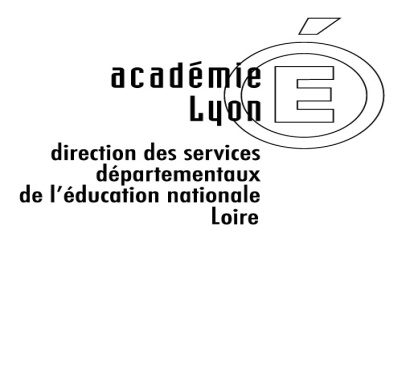 Dans le cadre d’une collaboration entre l’éducation nationale et la municipalité d’Andrézieux Bouthéon qui conduira à la signature d’un contrat local d’accompagnement (CLA), la DSDEN de la Loire crée une mission d’enseignant référent positionné sur les écoles du quartier de la Chapelle d’Andrézieux Bouthéon : l’école Eluard et l’école Rimbaud.Objectifs : Pour les élèves : maîtriser les compétences relatives au lire, écrire, parler. Plus particulièrement mettre en œuvre un parcours de lecture dès l’école maternelle qui s’inscrira tout au long de la scolarité. Ce parcours sera d’autant plus riche qu’il s’appuiera sur l’éducation morale et civique, ainsi que sur l’éducation au développement durable. Il sera adossé à des projets inter-degrés.Pour les équipes à accompagner: - porter une réflexion approfondie sur ses pratiques au regard des apports récents de la recherche en didactique de l’apprentissage de l’écrit ;- développer de nouveaux formats d’enseignement ; - inscrire son action dans une dynamique collaborative ; Conditions d’exercice : Le temps de service est fixé à 0.75 ETP. L’enseignant référent du CLA établira un emploi du temps partagé entre les écoles d’Eluard et de Rimbaud. Il pourra être régulé tout au long de l’année scolaire au regard des besoins particuliers. Son action consistera à faire évoluer les pratiques enseignantes ; il sera en lien avec le coordonnateur de territoire du CLA afin d’articuler les projets déployés avec les pratiques pédagogiques dans les classes.Les 108 heures annuelles de services seront réparties sur les différents sites d’intervention. Sur chaque site, l'action sera priorisée dans le domaine du lire – écrire - parler. Il conviendra de centrer le travail de l’enseignant référent du CLA sur les apprentissages relatifs au langage oral et au langage écrit (acquisition d’un lexique et d’une syntaxe correctes, compréhension du système alphabétique, connaissance du code, fluence en lecture, …), en appui sur des éléments didactiques pointus. La disparité des situations imposera une variété des réponses. Un accompagnement sera centré sur les enseignants afin d’impulser la mise en œuvre de pratiques innovantes auprès des élèves.Chaque équipe, dont fait partie l’enseignant référent du CLA, bénéficiera d’un accompagnement par les conseillers pédagogiques de la circonscription : un parcours de formation spécifique de 18h sera déployé en collaboration avec l’enseignant référent. Un emploi du temps, sera adressé à l’IEN, pour chaque période, et lors d’éventuels réajustements. Condition de candidatures et modalités de sélection : Les enseignants souhaitant postuler s’informeront des objectifs relatifs au contrat local d’accompagnement par contact direct avec l’IEN de la circonscription d’Andrézieux nord. Compétences spécifiques et ou spécificités de la mission : S’engager à respecter les objectifs et les axes de travail définis par le Contrat Local d’Accompagnement. Une expérience en cycle 2 sera appréciée. Posséder des connaissances précises en didactique de l’apprentissage du lire, écrire, parlerAccompagner les équipes à une évolution de leurs pratiques pédagogiquesInstaller une culture professionnelle commune Concevoir et mettre en œuvre un enseignement explicite. Maîtriser des compétences relatives au numérique.Maîtriser les techniques d’évaluation, de recueil et d’analyse des données. Modalités de travail en fonction des projets : Auprès des enseignants :En co-intervention dans la classeEn concertation autour d’un objet d’enseignement particulierAuprès des élèves :En petits groupes définis selon des critères précisComposition de la commission et critères d'appréciation des candidatures : La commission, qui sera composée de l'inspectrice de l'éducation nationale chargée de la circonscription, émettra un classement au regard des connaissances de la fonction envisagée et de la capacité d'écoute et d'analyse. Le candidat sera questionné sur son parcours professionnel ; seront appréciées la capacité à l'analyse et la volonté de s’engager pleinement dans ce dispositif innovant.Conditions pour postuler :Un CV et une lettre de motivation permettant de postuler devront être adressés à la circonscription d’Andrézieux nord au plus tard le mardi 5 juillet 2022 : ce.0422034h@ac-lyon.frConditions de recrutement :Le recrutement se fait par une commission avec un classement (1, 2, 3 …) du jury. Le rang 1 détermine le candidat qui sera affecté sur cette mission.